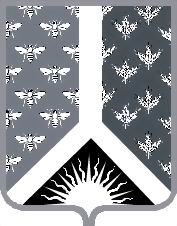 СОВЕТ НАРОДНЫХ ДЕПУТАТОВ НОВОКУЗНЕЦКОГО МУНИЦИПАЛЬНОГО РАЙОНАР Е Ш Е Н И Е от 25 июня 2019 г. № 65-МНПАО награждении Почетным знаком «За заслуги перед районом»Принято Советом народных депутатовНовокузнецкого муниципального района25 июня 2019 г.1. Наградить Почетным знаком «За заслуги перед районом»:Румянцеву Галину Владимировну – заведующую МБДОУ «Атамановский детский сад» комбинированного вида;Сычева Геннадия Александровича (посмертно).2. Настоящее Решение вступает в силу со дня, следующего за днем его официального опубликования.Председатель Совета народных депутатов Новокузнецкого муниципального района                                                                            Е. В. Зеленская                                                                   Глава Новокузнецкого муниципального района                                                                             А. В. Шарнин